§1032.  DefinitionsAs used in this Article, unless the context otherwise indicates, the following terms have the following meanings.  [PL 1981, c. 513, §167 (NEW).]1.  Board. [PL 1987, c. 99, §2 (RP).]2.  Consumer pack.  "Consumer pack" means a unit of 50 pounds or less net weight of potatoes contained in a bag or other type of container.  Consumer pack shall not mean a master container.[PL 1981, c. 540, §2 (AMD).]2-A.  Identification marks of bag manufacturers and bag distributors. [PL 1987, c. 99, §3 (RP).]3.  Maine bag.  "Maine bag" means any consumer pack for potatoes on which appears the word Maine in letters larger than 1/4 inch or a pictorial representation of the outline of the shape of the state.[PL 1981, c. 698, §15 (AMD).]4.  Maine bag grade.  "Maine bag grade" means any of the officially established grades of potatoes as adopted by the commissioner.[PL 1987, c. 99, §4 (AMD).]5.  Other than Maine bag. [PL 1987, c. 99, §5 (RP).]SECTION HISTORYPL 1981, c. 513, §§10,12 (NEW). PL 1981, c. 540, §§2-5 (AMD). PL 1981, c. 698, §§14,15 (AMD). PL 1987, c. 99, §§2-5 (AMD). The State of Maine claims a copyright in its codified statutes. If you intend to republish this material, we require that you include the following disclaimer in your publication:All copyrights and other rights to statutory text are reserved by the State of Maine. The text included in this publication reflects changes made through the First Regular and First Special Session of the 131st Maine Legislature and is current through November 1, 2023
                    . The text is subject to change without notice. It is a version that has not been officially certified by the Secretary of State. Refer to the Maine Revised Statutes Annotated and supplements for certified text.
                The Office of the Revisor of Statutes also requests that you send us one copy of any statutory publication you may produce. Our goal is not to restrict publishing activity, but to keep track of who is publishing what, to identify any needless duplication and to preserve the State's copyright rights.PLEASE NOTE: The Revisor's Office cannot perform research for or provide legal advice or interpretation of Maine law to the public. If you need legal assistance, please contact a qualified attorney.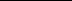 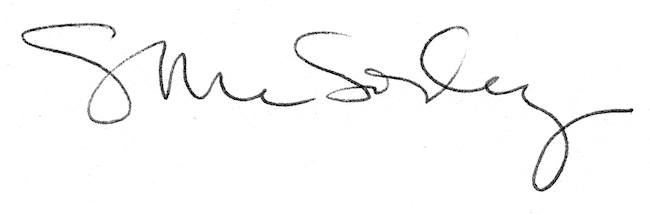 